Методические рекомендации по реализацииI этапа проекта «Народный бюджет» 2023-2024 гг.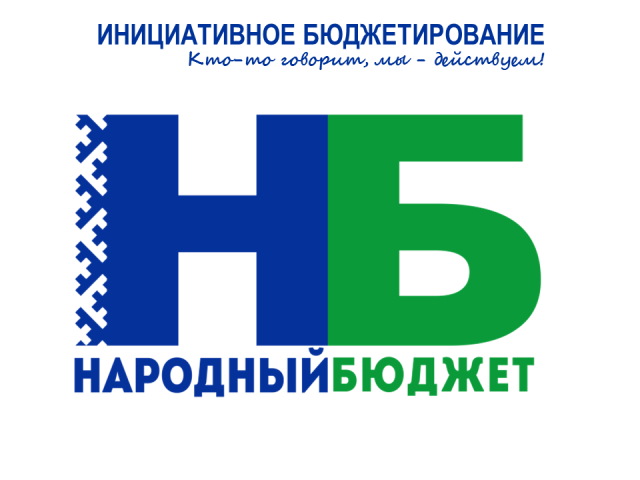 (в рамках пилотного проекта «Бюджет и МЫ!»)Цели:– обсуждение на очном собрании максимально проработанных инициатив, предлагаемых к реализации гражданами, ТОСами и (или) органами местного самоуправления;  – вовлечение в процесс обсуждения приоритетных для реализации на территории муниципального района народных проектов максимального числа жителей, определение формы участия граждан и/или бизнеса, в том числе размера финансового вклада;– определение бюджетной комиссией перечня одобренных народных проектов для участия в конкурсном отборе на 2024 г.Для реализации поставленной цели необходимо:*Примечание: на последующие годы  предлагаем обновлять состав Бюджетной комиссии до 1 января следующего года, обеспечив проведение собраний по данному вопросу осенью текущего годаКонтактыВ Управлении ход реализации народных проектов контролируют:Морозова Анастасия Сергеевна тел. (88212) 285-397a.s.morozova@opg.rkomi.ru Падерин Владислав Александровичтел. (88212) 285-174 № п/пСрокМероприятие1до 31 января 2023 г.Направить на электронный адрес msu@adm.rkomi.ru график проведения собраний граждан по обсуждению народных проектов, планируемых к реализации в 2023 году, по форме Приложения 1 к Методическим рекомендациям (при изменении!!! данных в графике сообщать в Управление – контакты указаны ниже)2до 1 мая 2023 г.Провести собрания граждан во всех муниципальных образованиях (населенных пунктах) в соответствии с прилагаемой Памяткой и Требованиями к информационной кампании НБ-2024 (Приложения 2, 3 к Методическим рекомендациям). Собрания необходимо провести:- с участием как можно большего количества жителей в собрании; - инициаторами проектов должны быть граждане (ТОСы), а не ОМСУ;- с участием людей с инвалидностью и других маломобильных групп населения (с отражением их предложений);- на собрании должен быть определен размер финансового и материально-технического вклада жителей, юридических лиц и индивидуальных предпринимателей;- работа по дополнительному опросу (сбор подписей) проводится до момента размещения объявления о сроках приема документов (данное изменение на момент отправки рекомендаций вносится в постановление № 252);  - обеспечить фото- и видеосъемку каждого собрания;- обеспечить широкое освещение в СМИ предстоящего собрания и его итогов;- рассмотреть на собрании новые кандидатуры в состав Бюджетной комиссии, если есть такая необходимость* 3В течение 3-х дней после проведения каждого собрания1. Разместить на сайтах администрации муниципального образования, в СМИ и/или социальных сетях информацию о проведенном собрании с фотоотчетом. 2. Направить на электронный адрес msu@adm.rkomi.ru (учитывая, что на указанный адрес в одном письме проходит не более 15 Мб):а) скан-копию протокола по каждому предложенному проекту в соответствии с прилагаемыми образцами* (Приложение 4 к Методическим рекомендациям);б) 3-5 фото каждого собрания;в) ссылку на размещение информации о собрании на сайте администрации муниципального образования, в СМИ и/или социальных сетях (ссылку также можно направлять в официальную группу проекта в социальной сети ВКонтакте https://vk.com/nb_rk).  *указанная информация еженедельно предоставляется Руководителю Администрации Главы Республики КомиКак направить указанные документы (протокол + фото):1. Все документы направляет ОДИН (!) сотрудник – ответственный за взаимодействие с Управлением желательно одним письмом (!) (возможно файл архивировать или загружать на ЯндексДиск и направлять ссылку для скачивания).2. Название файла должно выглядеть следующим образом:- в наименовании протокола – дата + название города/поселения+населенный пункт.НАПРИМЕР: 27.02_Сыктывкар_В.Максаковка; 13.03_Югыдъяг_Смолянка - в наименовании фото – дата + название города/поселения+населенный пункт+номер фотоНАПРИМЕР: 13.03_Югыдъяг_Смолянка1, 13.03_Югыдъяг_Смолянка2 и т.д.  4до 10 мая 2023 г.Произвести отбор граждан для участия в бюджетной комиссии на основании протоколов собраний граждан, проведенных в поселениях, и общего списка поддержанных на собраниях граждан в порядке убывания по набранному количеству голосов в поддержку каждого гражданина в отдельности (рейтинговый список).5до 15 мая 2023 г.(при необходимости)*Направить на электронный адрес msu@adm.rkomi.ru: - копию принятого муниципального нормативного правового акта администрации муниципального района об утверждении основного и резервного составов бюджетной комиссии; - сведения о членах бюджетной комиссии основного и резервного состава согласно Приложению 5;-  график обучения членов бюджетной комиссии с участием специалистов администрации муниципального района, а также предложения по участию в обучении представителей органов исполнительной власти Республики Коми, Проектного центра инициативного бюджетирования и других экспертов в сфере финансов согласно Приложению 6.6Незамедлительно после принятия решенияОтветственному от администрации муниципального района за взаимодействие с Управлением сообщить дату первого заседания бюджетной комиссии сразу же после ее определения на электронный адрес msu@adm.rkomi.ru 7В течение 2-х дней после проведения каждого заседания бюджетной комиссииНаправить на электронный адрес msu@adm.rkomi.ru (учитывая, что на указанный адрес в одном письме проходит не более 15 Мб):  - скан-копию протокола заседания бюджетной комиссии;- 5-7 фото каждого заседания с фиксацией хода обсуждения;- ссылку на размещение информации о заседании на сайте администрации муниципального района, в СМИ и/или социальных сетях (ссылку также можно направлять в официальную группу проекта в социальной сети ВКонтакте https://vk.com/nb_rk).  8до 10 июня 2023 г.Организовать рассмотрение и определение бюджетной комиссией перечня одобренных народных проектов на 2022 г. (далее – перечень), предложенных в рамках проведенных собраний, обеспечив участие в заседании комиссии по утверждению перечней представителя Проектного центра инициативного бюджетирования. Чем должны руководствоваться члены бюджетной комиссии при рассмотрении проектов?- приоритетными направлениями (по возможности должны быть представлены все 13 направлений реализации проектов – чем больше направлений, тем больше побед);- количеством граждан, поддержавших народный проект; - количеством благополучателей при реализации народного проекта; - общественной значимостью народного проекта;- размером финансового вклада граждан и бизнеса; - кто является инициатором проекта (гражданин или ОМСУ); - финансированием, предусмотренным на направления реализации народных проектов, утвержденным Законом Республики Коми от 05.12.2022 г. № 104-РЗ «О республиканском бюджете Республики Коми на 2023 год и плановый период 2024 и 2025 годов».5до 20 июня 2023 г.Направить на электронный адрес msu@adm.rkomi.ru  утвержденные перечни одобренных народных проектов по форме (форма прилагается в формате .xlsx). 